MAX MUSTERMANN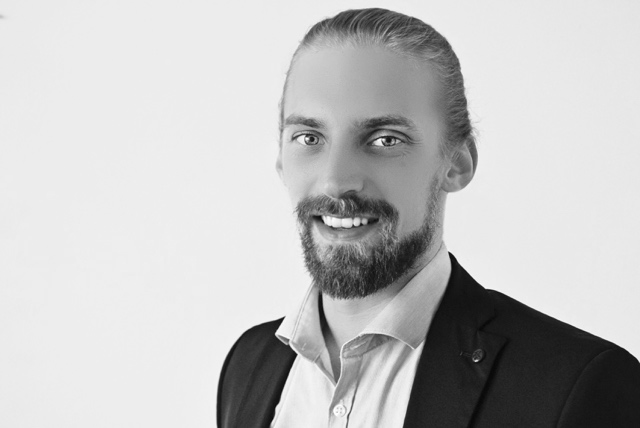 BERUFSBEZEICHNUNGGeb. am XX.XX.XXXX in MusterstadtFamilienstand: ledig    Nationalität: deutschMusterstraße XX, XXXX MusterstadtTelefon XXXX/XXX XXX X, Mobil XXXX/XXX XXX XXM.Mustermann@domain.deBERUFSERFAHRUNG
Seit 00/2020			Stellenbezeichnung	Firmenname, Ort, Abteilung	Hier stehen Ihre Aufgaben, Tätigkeiten und ErfolgeHier stehen Ihre Aufgaben, Tätigkeiten und ErfolgeHier stehen Ihre Aufgaben, Tätigkeiten und Erfolge00/2020 - 00/2020		Stellenbezeichnung	Firmenname, Ort, Abteilung	Hier stehen Ihre Aufgaben, Tätigkeiten und ErfolgeHier stehen Ihre Aufgaben, Tätigkeiten und ErfolgeHier stehen Ihre Aufgaben, Tätigkeiten und ErfolgeBILDUNGSWEG
00/2020 - 02/2020		Bezeichnung Studium/Ausbildung Hochschule/Firma, Ort	Schwerpunkt:	Abschlussarbeit:	Abschluss:00/2020 - 00/2020		Wehrdienst/Zivieldienst/Berufsfreiwilligendienst	Beschreibung, Ort00/2020 - 00/2020		Name der Schule (Gymnasium, Realschule, Mittelschule)	Ort	Abschluss:WEITERBILDUNG
00/2020				Bezeichnung der Weiterbildung	Zusatzinformation, Dauer der Weiterbildung00/2020				Bezeichnung der Weiterbildung	Zusatzinformation, Dauer der WeiterbildungWEITERE QUALIFIKATIONEN
Sprachen			Sprache (Kenntnisstand bewerten)	Sprache (Kenntnisstand bewerten)EDV				Programm (Kenntnisstand bewerten)	Programm (Kenntnisstand bewerten)	Programm (Kenntnisstand bewerten)INTERESSEN
Engagement			Ehrenamt/Soziales Engagement etc.Interessen			Hobby 1, Hobby 2, Hobby 3Wohnort,14. Januar 2020Max Mustermann